Муниципальное бюджетное общеобразовательное учреждение«Алходжакентская СОШ им Исмаилова Ш.И»Каякентский районКОНСПЕКТ УРОКА ПО РУССКОЙ ЛИТЕРАТУРЕ В 5 КЛАССЕ Тема: «Л. Н. Андреев «Петька на даче».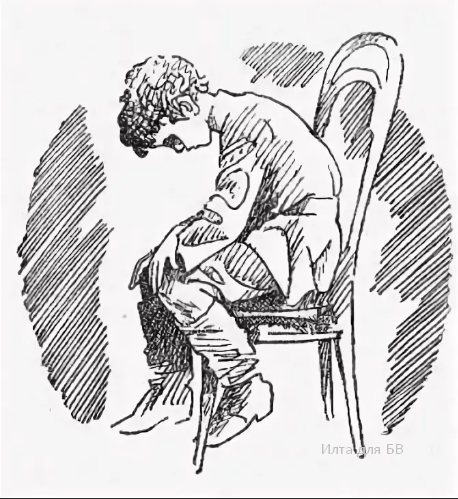                                                     Автор: учитель  русского языка и литературы                                                                                    Шихшабекова Э.ППротивопоставление города и дачи в рассказе. Тематика и нравственная проблематика рассказа.Цели:познакомить учащихся с рассказом Л.Н. Андреева «Петька на даче»;рассмотреть противопоставление города и дачи в рассказе.продолжить работу по развитию речи,логического мышления, памяти, внимания;воспитывать интерес к чтению художественной литературы, пробудить нравственные качестваТип урока: урок изучения новогоматериала.Методы и приемы: диалогический, исследовательский,мозговой штурм, стратегия «Чтение с комментариями».0борудование:  учебник « Литература. 5 класс. Автор –составитель  Г.С. Меркин»,презентация к уроку, иллюстрацииМежпредметные связи: русский язык, изобразительное искусство.ХОД УРОКАОрганизационный моментДеление на группы.2. Опрос домашнего задания3. Работа над темой урока1) Мозговой штурмДома вы прочитали рассказ Л.Н. Андреева «Петька на даче». 
- Как вы думаете, почему рассказ называется «Петька на даче»?– Кто главный герой произведения?
– А о чём этот рассказ?   
– Сегодня на уроке мы поговорим о трудном детстве героя, постараемся понять его чувства, познакомимся с новыми литературоведческими терминами. 
Автором рассказа «Петька на даче» является Л.Н. Андреев. Андреев – русский писатель конца 19 начала 20 века.Прототип – личность, черты которой легли в основу литературного образа.
Был прототип и у мальчика Петьки. Это однофамилец писателя- парикмахер Иван Андреев. Этот человек дожил до глубокой старости, стал одним  из самых модных парикмахеров Москвы, был удостоен почётного диплома на конкурсе в Париже, но картины тяжелого детства навсегда сохранились в его памяти. Однажды он поделился своими воспоминаниями с Л.Н. Андреевым. На основе  этих воспоминаний и был написан  рассказ «Петька на даче».2) Стратегия «Чтение с комментариями». Чтение отрывка- Осип Абрамович, парикмахер, поправил на груди посетителя грязнуюпростынку, заткнул ее пальцами за ворот и крикнул отрывисто и резко:- Мальчик, воды!Это значило, что мальчик недостаточно быстро подал воду и его ждетнаказание.В этой парикмахерской, пропитанной скучным запахом дешевых духов,полной надоедливых мух и грязи, посетитель был нетребовательный. Невдалеке находился квартал, заполненный домами дешевого разврата. Они господствовали над этою местностью и придавали ей особый характер чего-то грязного, беспорядочного и тревожного.Мальчик, на которого чаще всего кричали, назывался Петькой и был самыммаленьким из всех служащих в заведении. (комментарии)-Каким вы представляете работу Петьки в парикмахерской? Нравилось ли ему там?Петькины дни тянулись удивительно однообразно и похоже один на другой,как два родные брата. И зимою и летом он видел все те же зеркала, изкоторых одно было с трещиной, а другое было кривое и потешное. Назапятнанной стене висела одна и та же картина, изображавшая двух голыхженщин на берегу моря, и только их розовые тела становились все пестрее отмушиных следов, да увеличивалась черная копоть над тем местом, где зимоючуть ли не весь день горела керосиновая лампа-молния. И утром, и вечером,и весь божий день над Петькой висел один и тот же отрывистый крик:"Мальчик, воды", и он все подавал ее, все подавал.Праздников не было. По воскресеньям, когда улицу переставали освещатьокна магазинов и лавок, парикмахерская до поздней ночи бросала на мостовуюяркий сноп света, и прохожий видел маленькую, худую фигурку, сгорбившуюсяв углу на своем стуле и погруженную не то в думы, не то в тяжелую дремоту.Петька спал много, но ему почему-то все хотелось спать, и часто казалось,что все вокруг него не правда, а длинный неприятный сон. Он часто разливалводу или не слыхал резкого крика: "Мальчик, воды", и все худел, а настриженой голове у него пошли нехорошие струпья.- Как к нему относились посетители?Даже нетребовательные посетители с брезгливостью смотрели на этогохуденькою, веснушчатого мальчика, у которого глаза всегда сонные, ротполуоткрытый и грязные-прегрязные руки и шея. Около глаз и под носом унего прорезались тоненькие морщинки, точно проведенные острой иглой, иделали его похожим на состарившегося карлика.- Как вы думаете, ездил ли Петька к родителям?Петька не знал, скучно ему или весело, но ему хотелось в другое место,о котором он ничего не мог сказать, где оно и какое оно.Но вот однажды в обед приехала мать, поговорила с Осипом Абрамовичем и сказала, что его, Петьку, отпускают на дачу, в Царицыно, где живут ее господа. Сперва Петька не понял, потом лицо его покрылось тонкими морщинками от тихого смеха, и он начал торопить Надежду. Он не знал, что такое дача, но полагал, что она есть то самое место,куда он так стремился.– Как будет себя вести Петька во время поездки? Когда они сели в вагон и поехали, Петька прилип к окну, и только стриженая голова его вертелась на тонкой шее, как на металлическом стержне.Он родился и вырос в городе, в поле был первый раз в своей жизни, и всездесь для него было поразительно ново и странно: и то, что можно видетьтак далеко, что лес кажется травкой, и небо, бывшее в этом новом миреудивительно ясным и широким, точно с крыши смотришь. Когда оборачивался к матери, это же небо голубело в противоположном окне, и по нему плыли, как ангелочки, беленькие радостные облачка. Петька то вертелся у своего окна, то перебегал на другую сторону вагона, с доверчивостью кладя плохо отмытую ручонку на плечи и колени незнакомых пассажиров, отвечавших ему улыбками.Когда поезд со звонким металлическим лязгом, внезапно усилившимся, взлетел на мост и точно повис в воздухе над зеркальною гладью реки, Петька даже вздрогнул от испуга и неожиданности и отшатнулся от окна, но сейчас же вернулся к нему, боясь потерять малейшую подробность пути. Глаза Петькины давно уже перестали казаться сонными, и морщинки пропали. Как будто по этому лицу кто-нибудьпровел горячим утюгом, разгладил морщинки и сделал его белым и блестящим.
– Как же жил Петька даче?
В первые два дня Петькина пребывания на даче богатство чувствовал себя слабым и беспомощным перед лицом природы. Все здесь было для него живым, чувствующим и имеющим волю. Он боялся леса, который покойно шумел над его головой и был темный,задумчивый и такой страшный в своей бесконечности Но прошло еще два дня, и Петька вступил в полное соглашение с природой.Постепенно Петькапочувствовал себя на даче как дома и совсем забыл, что на свете существуетОсип Абрамович и парикмахерская.- Смотри-ка, растолстел как! Чистый купец! - радовалась Надежда, саматолстая и красная от кухонного жара, как медный самовар. Он стал вести себя как ребёнок, изменился внешне, даже как будто помолодел, перестал быть похож на маленького карлика.И вот Петька на даче в Царицыно. Перед ним развернулись прекрасные картины. Чтобы представить, что мог почувствовать 10 –летний мальчик, попав в это сказочное место, посмотрим  старые фотографии с изображением Царицыно.3.ПрезентацияСлайд 1. Тема урока: Леонид Андреев. «Петька на даче». Противопоставление города и дачи в рассказе.Слайд 2. Л. Н. Андреев «Петька на даче».Слайд 3. Изобразительное искусство
Слайд 4. Серый городСлайды 5. А так выглядели дачи.
Слайд 6. Город и дача – противопоставление. 
Слайд 7. Петька в парикмахерской и в поезде.- Как вы думаете, что могло разрушить его счастье?Слайд 8…барин привез из города письмо…Слайд 9На даче и возвращение в город.- Как себя чувствовал Петька во время возвращения в парикмахерскую?Опять перед ним мелькали зеленые поля. Петька не вертелся и почти не смотрел в окно, а сидел такой тихонький и скромный, и ручонки его были благонравно сложены на коленях. Глаза были сонливы и апатичны, тонкие морщинки, как у старого человека, ютились около глаз и под носом. Вот замелькали у окна столбы и стропила платформы, и поезд остановился.- Ты удочку спрячь! - сказал Петька, когда мать довела его до порогапарикмахерской.- Спрячу, сынок, спрячу! Может, еще приедешь,И снова в грязной и душной парикмахерской звучало отрывистое: «Мальчик, воды», и посетитель видел, как к подзеркальнику протягивалась маленькая грязная рука, и слышал неопределенно угрожающий шепот: «Вот, погоди!» Это значило, что сонливый мальчик разлил воду или перепутал приказания.Слайды 10 - 12. Противопоставление города и дачи.– Оставляет ли автор своему герою надежду на хорошую жизнь? (Да)
– Какой  эпизод  об этом говорит? (Оставленная удочка).
- Почему  автор назвал свой рассказ « Петька на даче»? (Это самое яркое событие в жизни героя, это событие дало ему надежду на лучшую жизнь.)4.  «Цветик-семицветик» Рефлексия.– А какие чувства испытывали вы во время чтения этого рассказа? (Жалость, сочувствие, радость).
– А о чём автор  заставил нас задуматься? (О том, как люди должны относиться друг к другу; что  надо быть добрее, уметь сострадать).– На память о нашем уроке давайте составим волшебные цветики-семицветики, лепестками которого будут отношения людей друг к другу. (дети рисуют в тетрадях и раскрашивают)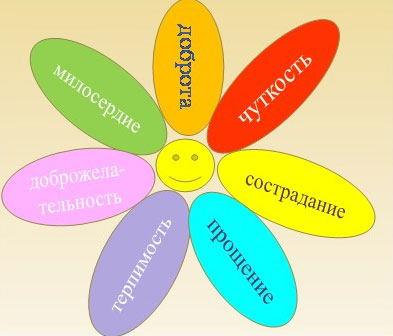 5. Оценки за урок.6. слайд 13. Домашнее задание .- Нарисуйте иллюстрации к рассказу «Петька на даче» так, как вы его себе представляете. – Ответьте на вопрос: «О чём заставил меня задуматься  рассказ Л.Н.Андреева «Петька на даче»?